Приложение к постановлению главы МО г.Ершов от 22.06.2023г №9ПРОЕКТ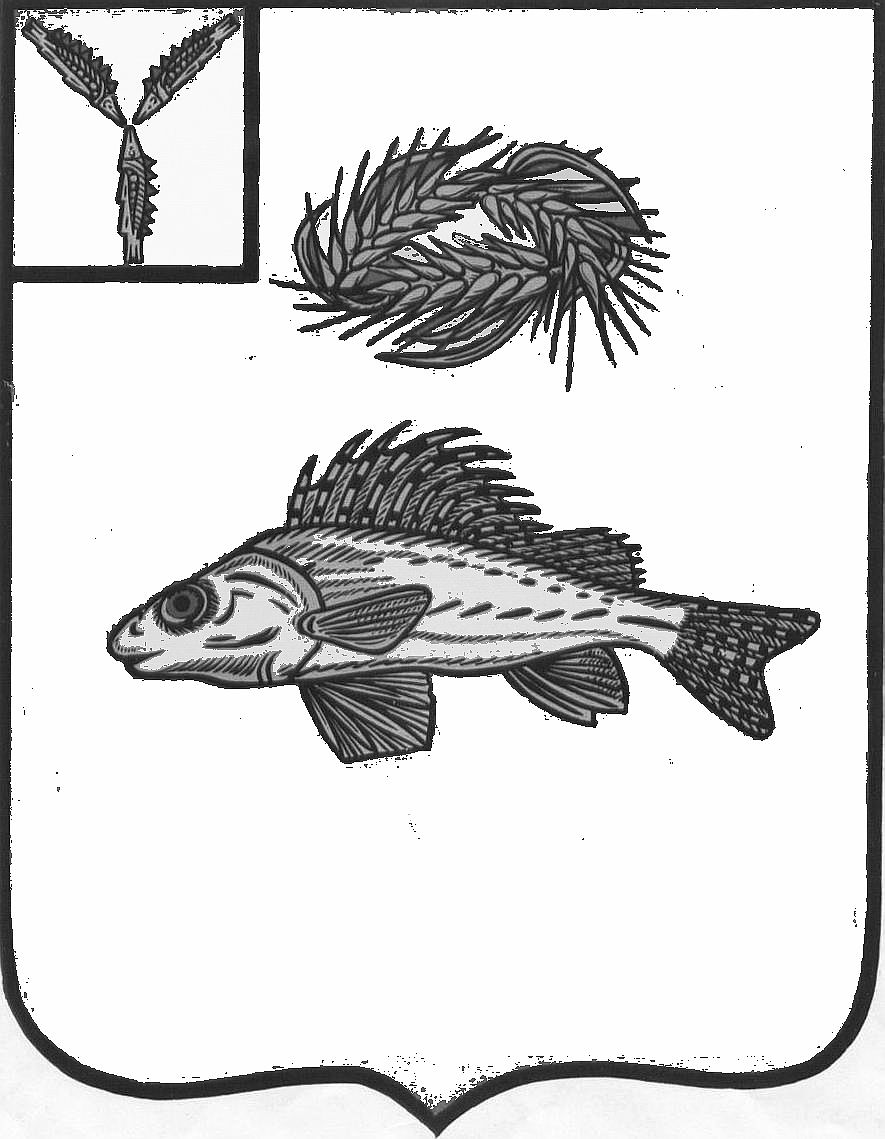 СОВЕТ  МУНИЦИПАЛЬНОГО ОБРАЗОВАНИЯ ГОРОД ЕРШОВ
ЕРШОВСКОГО МУНИЦИПАЛЬНОГО РАЙОНА САРАТОВСКОЙ ОБЛАСТИ(ЧЕТВЕРТОГО СОЗЫВА)РЕШЕНИЕот                           2023   года   № О   внесении   изменений  в  Правила землепользования      и       застройкимуниципального образования  город Ершов Ершовского муниципального района     Саратовской   областиВ соответствии со статьей 32, 33 Градостроительного кодекса Российской Федерации, Уставом муниципального образования город Ершов Ершовского муниципального района Саратовской области,  Совет муниципального образования город Ершов РЕШИЛ:      1. Внести в приложение к решению Совета муниципального образования город  Ершов Ершовского муниципального района Саратовской области от 29 мая 2017 года № 53-304 «Об утверждении Правил землепользования и застройки муниципального образования город Ершов Ершовского муниципального района Саратовской области» (с изменениями от 16.11.2018 г. № 5-25, от 28.09.2020 г. № 28-167, от 19.02.2021 №33-208,от 28.03.2022 №49-312) следующие изменения:      - в Карте градостроительного зонирования с нанесением  зон с особыми условиями использования территории город Ершов  Правил землепользования и застройки муниципального образования город Ершов Ершовского муниципального района Саратовкой области  изменить градостроительное зонирование земельного участка, входящего в кадастровый квартал 64:13:001208 с территориальной зоны ТОП (территория общего пользования) на территориальную зону  Т (зона, транспортной инфраструктуры).        Карту градостроительного зонирования с нанесением зон с особыми условиями использования территории город Ершов изложить в новой редакции согласно приложению 1.     2. Настоящее решение вступает в силу  со дня его официального опубликования  и подлежит размещению на официальном  сайте муниципального образования город Ершов  в сети Интернет, размещенном на официальном сайте  администрации Ершовского муниципального района.Глава муниципального образования                                                  А.А. ТиховАДМИНИСТРАЦИЯ МУНИЦИПАЛЬНОГО ОБРАЗОВАНИЯ ГОРОД ЕРШОВ
ЕРШОВСКОГО МУНИЦИПАЛЬНОГО  РАЙОНА САРАТОВСКОЙ ОБЛАСТИ                                                 Пояснительная запискак проекту решения  Совета  муниципального образования город Ершов «О    внесении   изменений  в Правила землепользования      и     застройки муниципального образования  город Ершов Ершовского муниципального района  Саратовской области» Необходимость внесения данного проекта  связана с обращением    Х.Х. Нункаева о смене  территориальной зоны земельного участка в городе Ершове Ершовского  района, входящего в кадастровый квартал 64:13:300104 с территориальной зоны ТОП (территория общего пользования) на территориальную зону Т (зона транспортной инфраструктуры) в связи с дальнейшем использованием земельного участка  для строительства  станции газового обслуживания. Согласно обращения физического лица - гр-на Нункаева Х.Х.Нормы проекта  муниципального правового акта касаются  изменений  в Карте градостроительного зонирования с нанесением  зон с особыми условиями использования территории город Ершов  Правил землепользования и застройки муниципального образования город Ершов Ершовского муниципального района Саратовкой области -  градостроительное зонирование земельного участка, входящего в кадастровый квартал 64:13:001208 с территориальной зоны ТОП (территория общего пользования) на территориальную зону Т (зона транспортной инфраструктуры).  Карту градостроительного зонирования с нанесением зон с особыми условиями использования территории город Ершов изложить в новой редакции согласно приложению 1 к проекту решения Проект решения  подготовлен   соответствии со статьей 33 Градостроительного кодекса Российской Федерации, Уставом муниципального образования город Ершов Ершовского муниципального района Саратовской областиНастоящий проект решения соответствует действующему законодательству, не потребует внесение изменений в другие действующие нормативные акты и  не потребует дополнительного финансирования из бюджета МО г.Ершов.Глава Ершовского  муниципального района                            Зубрицкая С.А.АДМИНИСТРАЦИЯ МУНИЦИПАЛЬНОГО ОБРАЗОВАНИЯ ГОРОД ЕРШОВ
ЕРШОВСКОГО МУНИЦИПАЛЬНОГО  РАЙОНА САРАТОВСКОЙ ОБЛАСТИ                                                 Юридическое заключение проекту решения  Совета  муниципального образования город Ершов «О    внесении   изменений  в Правила землепользования      и     застройки муниципального образования  город Ершов Ершовского муниципального района  Саратовской области»      Представленный проект решения Совета не противоречит  действующему законодательству Российской Федерации и Уставу муниципального образования город Ершов.      Принятие данного проекта решения Совета  муниципального образования город Ершов  не потребует внесения изменений и дополнений   в действующие нормативные акты. Коррупционных составляющих не выявлено.Начальник  отдела правового обеспечения администрации ЕМР                                                            О.В. Головатова                                                                                                            \АДМИНИСТРАЦИЯ МУНИЦИПАЛЬНОГО ОБРАЗОВАНИЯ ГОРОД ЕРШОВ
ЕРШОВСКОГО МУНИЦИПАЛЬНОГО  РАЙОНА САРАТОВСКОЙ ОБЛАСТИФинансово-экономическое обоснование к проекту решения  Совета  муниципального образования город Ершов «О    внесении   изменений  в Правила землепользования      и     застройки муниципального образования  город Ершов Ершовского муниципального района  Саратовской области»       Принятие данного проекта решения Совета  муниципального образования город Ершов не потребует  дополнительных расходов из местного бюджета городского поселения на 2023 год. Председатель комитета по финансовым вопросам   администрации ЕМР                             Т. М. Рыбалкина